Тест: «Готовы ли Вы отдать ребенка в школу»Инструкция: «Прочитайте внимательно каждое утверждение и, если Вы согласны с ним, поставьте рядом 1 балл».Вы считаете, что Вашему ребенку будет трудно учиться в школе?Вы опасаетесь, что, придя в школу, Ваш ребенок чаще будет болеть?Вы не можете себе представить, что Ваш ребенок достаточно быстро и успешно овладеет чтением, письмом, счетом?Вы думаете, что он сможет быть лучше всех?Вы считаете, что дети-«первоклашки» не умеют быть достаточно самостоятельными?Вас волнует, будет ли первый учитель внимательным к Вашему ребенку?Вы опасаетесь, не будут ли обижать и дразнить Вашего ребенка?Вы не уверены в объективности и справедливости будущей учительницы Вашего ребенка?Без Вас ребенок часто плачет, угнетен?По Вашему мнению, в таком возрасте ребенка лучше обучать дома, чем в школе?Вы считаете, что Ваш ребенок будет сильно уставать в школе?Вам кажется, что в начальной школе дети мало чему могут научиться?Вы опасаетесь, что с приходом в школу ребенок станет непослушным?Ваш ребенок напрочь отказывается идти в школу без Вас?Вы уверены, что дети-первоклассники еще не способны на взаимопомощь и дружескую поддержку?Подсчитайте, какое количество баллов Вы набрали.10 и более баллов. Вам необходимо снизить уровень опеки над ребенком. Дайте ему возможность быть самостоятельным. Не мешайте ему контактировать со сверстниками. Занимайтесь закаливание ребенка, поиграйте с ним в школу. Если уровень тревожности не снизился – обратитесь к психологу.5-10 баллов. Вы не уверены в успехе ребенка. Это вполне естественно. Поделитесь своими опасениями с будущим учителем. Возможно, Вы станете спокойнее и правильно подготовите ребенка к школе.4 и менее баллов. Вероятно, Вам, сопутствует оптимизм и уверенность. Хороший совет для Вас – не быть беспечным и невнимательным.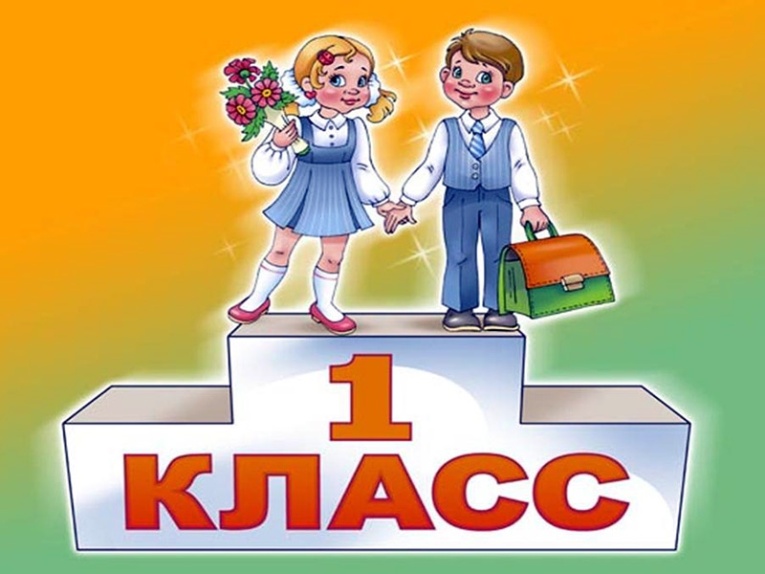 